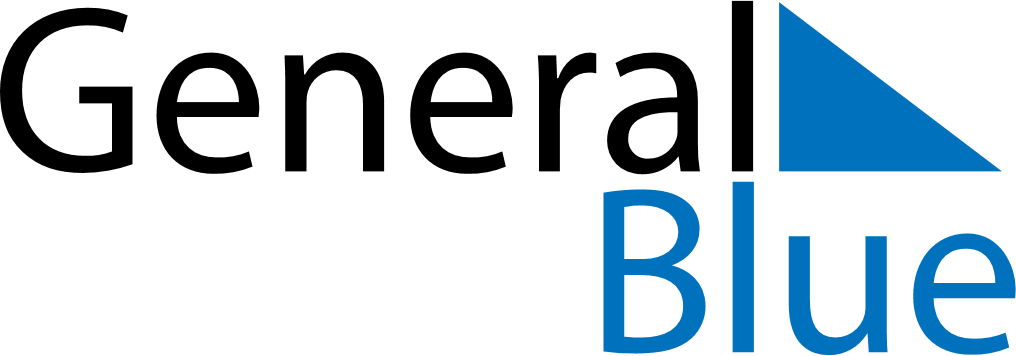 October 2024October 2024October 2024October 2024CuracaoCuracaoCuracaoSundayMondayTuesdayWednesdayThursdayFridayFridaySaturday123445678910111112Curaçao Day131415161718181920212223242525262728293031